PO Box 16267									     4820 W. 19th Street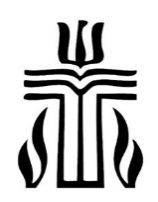 Lubbock, Texas 79490			http://www.paloduropresbytery.org	Lubbock, Texas 79407Telephone 806-797-2417		         	     	                                               Fax 806-797-2419Rev. Scott Campbell								           David G. KempExecutive Presbyter                                                          					    Stated ClerkEmail: eppdpssl@gmail.com   							dgkemp@sbcglobal.netNOTICE OF SPECIAL MEETING    TO: 	Teaching Elders, Ruling Elder Commissioners, and Educators of Palo Duro Presbytery    FROM: 	David Kemp, Stated Clerk of Palo Duro Presbytery    DATE:	July 14, 2021    SUBJECT:	 	Called meeting (using ZOOM) of Palo Duro Presbytery on Tuesday, August 3, 2021As requested by the Resources Ministry and the Committee on Ministry, a special meeting of Palo Duro Presbytery is called for Tuesday,  August 3, 2021, 1:00 PM, by ZOOM to transact the following business:CHRIST UNITED PRESBYTERIAN CHURCH, WICHITA FALLS – SALE OF CHURCH BUILDING: To approve the sale of the Christ United Presbyterian Church building by Palo Duro Presbytery, successor in interest to the property as recommended by the Resources Ministry, and to authorize Executive Presbyter Scott Campbell to represent the Palo Duro Presbytery to sign the necessary documents to execute this real estate transaction.FIRST PRESBYTERIAN CHURCH, CISCO – DISSOLUTION OF CONGREGATION: To approve the dissolution of the congregation, as requested by the congregation and recommended by the Committee on Ministry. The Zoom meeting code will be provided in the next few days.Sincerely,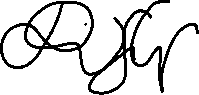 David Kemp, Stated ClerkC: Resources Ministry MembersCc: File